Ayuntamiento de Fuentecantos (Soria)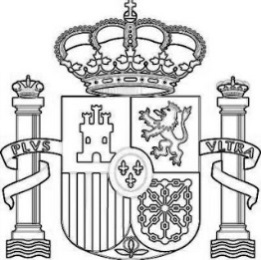 BandoTras encontrarnos excrementos en alguna zona pavimentada del municipio, recordamos que según el Art14 de la ley  5/1997 de Protección de los animales de compañía, los propietarios de los perros tiene la obligación de recoger los excrementos de los mismos en las vías públicas. Así mismo, recordamos que cualquier animal de compañía debe de estar dado de alta en el censo canino del Ayuntamiento.En Fuentecantos a 12 de Abril  de 2021El Alcalde.